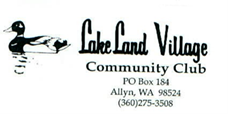 Date:  September 27, 2023 at 7:00 pmBoard Members Present: Absent: Others Present: TOPICDISCUSSION/VOTEACTION ITEMExplanations and questions about proposed amendments to BylawsVoteTally ballotsPUBLIC COMMENTS/ CONCERNS